Vadovaudamasis Lietuvos Respublikos vietos savivaldos įstatymo 29 straipsnio 8 dalies 2 punktu, Laikinųjų darbų organizavimo ir vykdymo tvarkos aprašo, patvirtinto Biržų rajono savivaldybės administracijos direktoriaus 2020 m. vasario 13 d. įsakymu Nr. A-119 „Dėl Laikinųjų darbų organizavimo ir vykdymo tvarkos aprašo patvirtinimo“, 32 punktu bei atsižvelgdamas į Darbdavių laikiniesiems darbams atlikti komisijos 2020 m. vasario 20 d. posėdžio protokolą Nr. DDG-4, t v i r t i n u Darbdavių, atrinktų 2020 m. vykdyti laikinuosius darbus, sąrašą ir 2020 m. laikinųjų darbų sąmatą (pridedama).	 Šis įsakymas per vieną mėnesį gali būti skundžiamas Lietuvos administracinių ginčų komisijos Panevėžio apygardos skyriui (Respublikos g. 62, 35158 Panevėžys) Lietuvos Respublikos ikiteisminio administracinių ginčų nagrinėjimo tvarkos įstatymo nustatyta tvarka, Regionų apygardos administraciniam teismui, skundą (prašymą) paduodant bet kuriuose šio teismo rūmuose, Lietuvos Respublikos administracinių bylų teisenos įstatymo nustatyta tvarka.Administracijos direktorius							                 Vidas EidukasParengėDaina Kolomakienė2020-02-20PATVIRTINTABiržų rajono savivaldybės administracijosdirektoriaus  20     m.                               d. 														įsakymu Nr.  darbdavių, atrinktų 2020 m. vykdyti laikinuosius darbus, sąrašAS ir 2020 m. laikinųjų darbų sąmatA__________________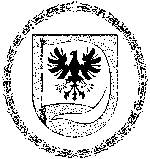 BIRŽŲ RAJONO SAVIVALDYBĖS ADMINISTRACIJOS DIREKTORIUSBIRŽŲ RAJONO SAVIVALDYBĖS ADMINISTRACIJOS DIREKTORIUSĮSAKYMASĮSAKYMASDĖL DARBDAVIŲ, ATRINKTŲ 2020 M.  VYKDYTI LAIKINUOSIUS DARBUS, SĄRAŠO IR 2020 M. LAIKINŲJŲ DARBŲ SĄMATOS PATVIRTINIMODĖL DARBDAVIŲ, ATRINKTŲ 2020 M.  VYKDYTI LAIKINUOSIUS DARBUS, SĄRAŠO IR 2020 M. LAIKINŲJŲ DARBŲ SĄMATOS PATVIRTINIMO2020 m. vasario 21 d.  Nr. A-140   BiržaiBiržaiEil. Nr.Darbdavių sąrašasParaiškos pateikimo data, numerisNumatomų įdarbinti asmenų skaičiusĮdarbinimo data(2020 m. laikotarpis)Vidutinė darbų trukmėIšlaidos darbo užmokesčiui, EurKitos, su laikinųjų darbų  atlikimu susijusios išlaidos, EurIš viso lėšų, EurFinansavimo šaltiniaiFinansavimo šaltiniaiEil. Nr.Darbdavių sąrašasParaiškos pateikimo data, numerisNumatomų įdarbinti asmenų skaičiusĮdarbinimo data(2020 m. laikotarpis)Vidutinė darbų trukmėIšlaidos darbo užmokesčiui, EurKitos, su laikinųjų darbų  atlikimu susijusios išlaidos, EurIš viso lėšų, Eursavivaldybės biudžeto lėšos, Eursavivaldybės biudžetui skirtų valstybės biudžeto specialiųjų tikslinių dotacijų lėšos, Eur12345678910111.Papilio seniūnija2020-02-05E20-10304-15–10-15478002408040399240482.Pabiržės seniūnija2020-05-06E20-11304-01–11-30478002408040399240483. VšĮ Respublikinė Panevėžio ligoninė2020-02-06E20-12105-04–08-314260002600129113094.Parovėjos seniūnija2020-02-06E20-13504-01–11-30265002006700332733735.Pačeriaukštės seniūnija2020-02-06E20-14305-04 –11-30478002408040399240486.Širvėnos seniūnija2020-02-06E20-15804-01–11-3042080064021440106461079412345678910117.Biržų miesto seniūnija2020-02-07E20-162404-01–10-3057910024008150040469410318.Vabalninko seniūnija2020-02-07E20-171703-02–11-3033315010203417016967172039.Biržų regioninio parko direkcija2020-02-11E20-18205-04–08-314520016053602662269810.Nemunėlio Radviliškio seniūnija2020-02-12E20-19205-04–10-3045200160536026622698Iš viso68 417595053001812509000091250